ГУО «Коробовская  детский сад – средняя школаГлубокского района имени Р.И.Матеюна»(внеклассное мероприятиедля начальных классов)Е.В.ЦырбанЗадачи игры:- стимулировать интерес к определённой отрасли знаний, учебному предмету;- развивать внимание, память, слуховое восприятие, смекалку, догадливость, творческие способности;- воспитывать требовательность к себе, приобщение учащихся к самоорганизации и дисциплине.Ход мероприятия:1 ведущий:Внимание! Внимание! Приглашаем  всех мальчиков и девочек на весёлый праздник математики. Не забудьте взять с собой быстроту, находчивость и смекалку.(Звучит музыка,  дети  устраиваются по местам)2 ведущий:Вы всё взяли с собой?Дети: Да!2 ведущий:А что нужно?Дети: Находчивость и смекалка.Учащиеся делятся на две команды. Победившая, команда получает два балла, а проигравшая - получает  один балл. 1 ведущий: Чтоб водить корабли,Чтоб в небо взлететь,Надо многое знать, надо много уметь.2 ведущий:И при этом, и при этом, вы заметьте-ка,Очень важна наука А-риф-ме-ти-ка!1 конкурс «ПРЕДСТАВЛЕНИЕ КОМАНД»КОМАНДА «ПЛЮСИК»Наш девиз: «БУДЕМ АКТИВНО МЫСЛИТЬ».КОМАНДА «МИНУСИК»Наш девиз: «ПУСТЬ УМ ПОБЕДИТ СИЛУ»2 конкурс «ПРЯТКИ С ЦИФРАМИ»Два кольца, но без конца,В середине нет гвоздя.Если я перевернусь,То совсем не изменюсь.Ну, какая  цифра я? (8)Я важней всех потому,Что запутать вас могу.Если я перевернусь,То в другую превращусь.(9)Почему расстроен Тишка?Где ботинок? Нет ботинка!Тишка сосчитал сперва,Что ботинок было… (2)Вот красавица мояУ неё одна нога. (7)А потом пошла плясать эта девушка опять,Ножку круто изогнула,Ручку вправо протянула. (5)Цифра эта как замочек – Сверху крюк, внизу кружочек.  (6)Вот она, вот посмотритеОчень тонкая, как спица. (1)А это что за акробатка?Отгадайте-ка, ребятки?Если на голову встанет,Ровно на три больше станет. (6)Я так мила, я так кругла,Я состою из двух кружков.Как рада я, что я нашлаСебе таких, как вы, дружков. (8)Чёрненькая, хвостатенькая,Не лает, не кусает,А из класса в класс не пускает. (2)Вид её – как запятая,Хвост крючком, и не секрет:Любит всех она лентяев,А её лентяи – нет.(2)Не похож он на пятак,Не похож на бублик,Круглый он, да не дурак,С дыркой, да не бублик. (0)3 конкурс  «УСТНЫЙ СЧЁТ»Пять малышек-медвежатМама уложила спать.Одному никак не спиться,А скольким сон хороший сниться? (5-1=4)Цапля по воде шагала,Лягушат себе искала.Двое спрятались в траве,Шесть – под кочкой.Сколько лягушат спаслось?Только точно! (2+6=8)В хоре семь кузнечиковПесни распевали.Вскоре два кузнечикаГолос потерялиСосчитай без лишних слов,Сколько в хоре голосов. (7-2=5)Ёжик по грибы пошёл,Десять рыжиков нашёл.Восемь положил в корзинку,Остальные же – на спинку.Сколько рыжиков везёшьНа своих иголках, ёж?  (10-8=2)Семь малюсеньких котят,Что дают им, всё едят.А один сметаны просит.Сколько же котяток? (7+1=8)Что так начало греметь?Ульи строит наш медведь.Ульев сделал он лишь  семь – На два меньше, чем хотел.Сколько ульев хотел сделать мишка? (7+2=9)Стала курица считатьМаленьких цыпляток:Жёлтых пять и чёрных пять,А всего…  (5+5=10)4 конкурс «СЕМЬ ПЯДЕЙ ВО ЛБУ»1 ведущий:Слово «семь» приносит счастье.Хочешь ты его познать?Со словом «семь» сейчас ты можешьНам пословицу назвать.О человеке, на которого нельзя положиться, потому что он часто меняет свои решения, мы говорим, что у него… (семь пятниц на неделе).Про что-то неприятное, недоступное мы говорим: «Скрыто… (за семью печатями)».Когда за дело отвечают сразу несколько человек, они, бывает, надеются друг на друга, а к собственным обязанностям относятся недобросовестно. Вот и получается, что… (у семи нянек дитя без глаза).Перед тем как что-то сделать, хорошо подумай, постарайся предусмотреть все возможные варианты, то есть… (семь раз отмерь, один раз отрежь).Упрекая опоздавшего, которого всем пришлось ждать, мы говорим… (семеро одного не ждут).Про трусливых людей говорят… (всемером одного не боятся).Это выражение, появившегося благодаря греческому философу Аристотелю, означает высшую степень радости, счастья… (на седьмом небе).5 конкурс «РЕБУСЫ»6 конкурс «ФИЛВОРД»Найти математические термины (число, минус, плюс, пример, уменьшаемое, уравнение, задача, цифра, меньше, математика, больше, циркуль).7 конкурс «СКАЗОЧНАЯ»Назвать сказки, в названиях которых встречаются числа.«Волк и семеро козлят»«Тридцать восемь попугаев»«Три поросёнка»«Три медведя»«Два мороза»«Белоснежка и семь гномов»«Алибаба и сорок разбойников»«Двенадцать месяцев»«Семь Симионов»«Сказка о мёртвой царевне и семи богатырях»«Три толстяка»«Восемьдесят дней вокруг света»8 конкурс «ЧИСЛА В ВОПРОСАХ»Какие числа спрятаны в следующих  вопросах?Сколько грязнуль уважают Мойдодыра?Сколько птиц было в курятнике, в который хотела пробраться голодная лиса?Сколько рек хотели повернуть вспять недовольные учёные?Сколько котов жили в подвале?Сколько детей в семье Осиповых?Сколько платков фокусник достал из пустого стакана?Скольким матросам запретили стрелять в осьминога?9 конкурс «ФАНТАЗЁРЫ»Используя геометрические фигуры (треугольники или кружки), нарисовать медвежонка (щенка…)Литература.Бычковская, Н. Н. Семь семерок  Н. Н. Бычковская // Пачатковая школа. – 2010. - №11 – С.61-63.Зайцева, О.В., Карпова, Е. В. На досуге. Игры в школе, дома, во дворе.  Популярное пособие для родителей и педагогов./Ярославль: «Академия развития», 1997.Карпова, Е. В. Дидактические игры в начальный период обучения. Популярное пособие для родителей и педагогов./Ярославль: «Академия развития», 1997.Касаткина, Н. А. Учебно-воспитательные занятия в группе продлённого дня. Конспекты занятий, занимательные материалы, рекомендации. Вып. 1 /  авт.-сост. Н. А. Касаткина. – Волгоград: Учитель, 2007.Неборская, Т.А. Пословица недаром молвится: игры, конкурсы, загадки, кроссворды, головоломки, шифровки, ребусы на уроках и праздниках в начальной школе/ Т.А. Неборская, Е.Л. Загурская. – 2-е изд., стер. – Минск: Новое знание, 2010.Дополнительный материал.Головоломки  «Путанки гнома»Задание 1. Как всегда, путалка одну из цифр записал неверно. Исправь ошибку.31+ 25= 64              39+25=6427+92=39                27+12=3992+18=82                92-10=8246+19=33                46-13=33Задание 2. Впиши в пустые кружки числа от 4 до 9, чтобы их сумма в каждом из пяти рядов (двух вертикальных, одном горизонтальном и двух наклонных) была одинакова.Все цифры в задании разные. Задание 3.     Задачи с единицами.- изобразить число 13 четырьмя цифрами 1. (13=11+1+1)- представить число 110 с помощью четырёх единиц. (110=111-1)Задачи с двойками.- напишите число 1 тремя двойками. (1=2-2:2)-вырази  четырьмя двойками число 111. (111=222:2)Найти математические термины (число, минус, плюс, пример, уменьшаемое, уравнение, задача, цифра, меньше, математика, больше, циркуль).О человеке, на которого нельзя положиться, потому что он часто меняет свои решения, мы говорим, что у него… _______________________________________Про что-то неприятное, недоступное мы говорим: « Скрыто _______________________________ »Когда за дело отвечают сразу несколько человек, они, бывает, надеются друг на друга, а к собственным обязанностям относятся недобросовестно. Вот и получается, что…___________________________________________________________Перед тем как что-то сделать, хорошо подумай, постарайся предусмотреть все возможные варианты, то есть…_________________________________Упрекая, опоздавшего, которого всем пришлось ждать, мы говорим…_______________________________________________________Про трусливых людей  говорят…___________________________________Это выражение, появившегося благодаря греческому философу Аристотелю, означает высшую степень радости, счастья…_____________ О человеке, на которого нельзя положиться, потому что он часто меняет свои решения, мы говорим, что у него… _______________________________________Про что-то неприятное, недоступное мы говорим: « Скрыто _______________________________ »Когда за дело отвечают сразу несколько человек, они, бывает, надеются друг на друга, а к собственным обязанностям относятся недобросовестно. Вот и получается, что…___________________________________________________________Перед тем как что-то сделать, хорошо подумай, постарайся предусмотреть все возможные варианты, то есть…_________________________________Упрекая, опоздавшего, которого всем пришлось ждать, мы говорим…_______________________________________________________Про трусливых людей  говорят…___________________________________Это выражение, появившегося благодаря греческому философу Аристотелю, означает высшую степень радости, счастья…_____________Какие числа спрятаны в следующих  вопросах?Сколько грязнуль уважают Мойдодыра?Сколько птиц было в курятнике, в который хотела пробраться голодная лиса?Сколько рек хотели повернуть вспять недовольные учёные?Сколько котов жили в подвале?Сколько детей в семье Осиповых?Сколько платков фокусник достал из пустого стакана?Скольким матросам запретили стрелять в осьминога?Какие числа спрятаны в следующих  вопросах?Сколько грязнуль уважают Мойдодыра?Сколько птиц было в курятнике, в который хотела пробраться голодная лиса?Сколько рек хотели повернуть вспять недовольные учёные?Сколько котов жили в подвале?Сколько детей в семье Осиповых?Сколько платков фокусник достал из пустого стакана?Скольким матросам запретили стрелять в осьминога?40асорокапо2лподвал100гстог100PSTOP100лстол7ясемья3тонтритонгосп1господин1000000ермиллионерРЖОШАЧИСЛОВЗОЭМИНУСГАЕАРОАДИМКАТИДОГТШЕБЛПЦСАЗИЕДДОЩЯИТЧЦЛМАПЛЮСРВАИОАКСЬАДКОШФЕТЗВШУБУЧКРМИЧИЕДПЛРОАЕКЕТВАЕЬДЛМНАЖВОВЧХБЮТЬТПРИМЕРШНЬШГВЕРШЫКАУМЕНЬШАЕМОЕЛАЦЛЕНАСОНФПУРАВНЕНИЕЫ40а100г100P100л3тон7я1000000ергосп140а100г100P100л3тон7я1000000ергосп1РЖОШАЧИСЛОВЗОЭМИНУСГАЕАРОАДИМКАТИДОГТШЕБЛПЦСАЗИЕДДОЩЯИТЧЦЛМАПЛЮСРВАИОАКСЬАДКОШФЕТЗВШУБУЧКРМИЧИЕДПЛРОАЕКЕТВАЕЬДЛМНАЖВОВЧХБЮТЬТПРИМЕРШНЬШГВЕРШЫКАУМЕНЬШАЕМОЕЛАЦЛЕНАСОНФПУРАВНЕНИЕЫ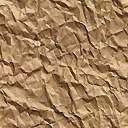 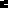 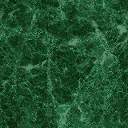 